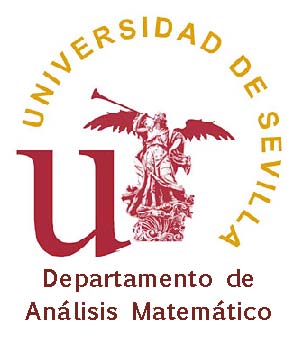 Solicitud de admisión como estudiante internoCurso Académico 202__/202__D. _________________________________________________________________________________________________________________Con D.N.I. número ________________________ domiciliado en ____________________________________________________dirección_________________________________________________________________________________________________________teléfono_____________________________  e-mail____________________________________________________________________matriculado en __________________________________________________________________________________________________Solicita ser admitido como estudiante interno en el Departamento de Análisis Matemático, para lo que presenta la siguiente documentación:Expediente académico.Otra documentación: __________________________________________________________________________________                                  Sevilla, a _______ de _____________________ de 202__                                  Fdo:________________________________________________________D._____________________________________________________________________________________________________, profesor del Departamento de Análisis Matemático de la Universidad de Sevilla acepta actuar como tutor del alumno D. __________________________________________________________________________ en el caso de que sea admitido por el Departamento para ser estudiante interno del mismo durante el curso académico 2022/2023.Fdo.:______________________________________________